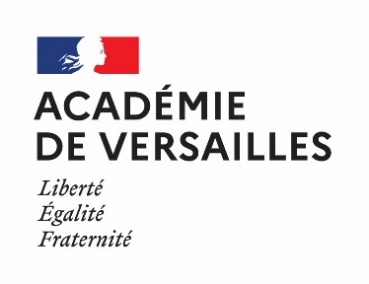 Olympiades de mathématiquesConcours René MerckhofferClasses de quatrième                                        Palmarès 2023Plus de 2 000 collégiennes et collégiens, élèves de plus de 100 collèges de l’académie, ont participé à l’édition 2023 du Concours René Merckhoffer. Rappelons que ce concours, créé en 2006 dans l’académie de Versailles, est organisé dans près de la moitié des académies, avec le même sujet et des palmarès séparés. Une cinquantaine de correcteurs, professeurs et inspecteurs, ont corrigé les copies, sélectionné les meilleures puis classé les toutes meilleures pour établir le palmarès. Qu’ils en soient vivement remerciés. Rédiger sur une copie les solutions qu’on propose pour quatre petits problèmes de mathématiques constitue étonnamment une nouveauté pour beaucoup de collégiens. On constate malheureusement que pour certains d’entre eux, la nécessité d’organiser sa « réponse » en une suite d’arguments mathématiques ne s’impose pas encore, alors qu’elle est à la base de l’enseignement qu’ils ont suivi. Les quatre cinquièmes des collèges de l’académie sont restés hors du coup. Nous espérons voir grossir l’effectif des établissements et des élèves concernés l’an prochainCopies priméesAccessits (ordre alphabétique)RangNom du lauréat Établissement 1DUPONT Marc-AntoineCollège Franco-allemand BUC2LEDRU AnaëlCollège Saint Joseph du Parchamp BOULOGNE BILLANCOURT3STAMULESCU AliciaCollège Saint Marie NEUILLY SUR SEINE4BASTRIKOVA VéraCollège Franco-allemand BUC5DURAND GabrielCollège Les Hauts Grillets SAINT GERMAIN EN LAYE6WANG HugoCollège Maurice Genevoix MONTROUGE7BARSUK AnnaCollège franco-allemand BUC8DUPONT-NEUSSER NealCollège franco-allemand BUC9BOUSSA CharlieCollège Hoche VERSAILLES10RAJVANSHI SahajCollège Charles Gounod SAINT CLOUDBENDAOUD ThomasCollège La Salle Passy Buzenval RUEIL MALMAISONBOISSON-CHAIGNEAU ArthurCollège Charles Gounod SAINT CLOUDBOURGEOIS Jeanne-EstelleCollège Sainte Marie ANTONYDAO AntoineCollège Alexandre Fleming ORSAYDUBOIS AurélienCollège Lamartine HOUILLESEL MOUNZIL HaronCollège Saint Joseph du Parchamp BOULOGNE BILLANCOURTIBGUI MickaëlCollège Hoche VERSAILLESPERRON LucasCollège Pierre Brossolette CHATENAY MALABRYROSU AndreiCollège Saint Jean Hulst VERSAILLESTARASSOV AliceCollège Notre Dame Les Oiseaux VERNEUIL SUR SEINE